О выделении денежных средств по муниципальной программе«Развитие культуры Старонижестеблиевского сельского поселения      Красноармейского района» в рамках подпрограммы «Проведение         праздников, смотров конкурсов, фестивалей в сельском поселении          Старонижестеблиевского сельского поселения Красноармейского района»	На проведение мероприятия, приуроченного к празднованию 75 лет Победы в Великой Отечественной войне1. Начальнику отдела по бухгалтерскому учету и финансам, главному бухгалтеру администрации Старонижестеблиевского сельского поселения Красноармейского района (Коваленко) выделить денежные средства по коду бюджетной классификации 992 0801 0810000090 244 в сумме 6 000 ( шесть тысяч рублей) по муниципальной программе «Развитие культуры Старонижестеблиевского сельского поселения Красноармейского района» в рамках подпрограммы «Проведение праздников, смотров конкурсов, фестивалей в сельском поселении Старонижестеблиевского сельского поселения Красноармейского района», для приобретения цветов.2. Контроль за выполнением настоящего распоряжения возложить на заместителя главы Старонижестеблиевского сельского поселения Красноармейского района Е.Е. Черепанову.	3. Распоряжение вступает в силу со дня его подписания.ГлаваСтаронижестеблиевскогосельского поселенияКрасноармейского района                                                                           В.В. Новак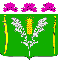 АДМИНИСТРАЦИЯСТАРОНИЖЕСТЕБЛИЕВСКОГО СЕЛЬСКОГО ПОСЕЛЕНИЯ КРАСНОАРМЕЙСКОГО РАЙОНАРАСПОРЯЖЕНИЕАДМИНИСТРАЦИЯСТАРОНИЖЕСТЕБЛИЕВСКОГО СЕЛЬСКОГО ПОСЕЛЕНИЯ КРАСНОАРМЕЙСКОГО РАЙОНАРАСПОРЯЖЕНИЕАДМИНИСТРАЦИЯСТАРОНИЖЕСТЕБЛИЕВСКОГО СЕЛЬСКОГО ПОСЕЛЕНИЯ КРАСНОАРМЕЙСКОГО РАЙОНАРАСПОРЯЖЕНИЕ«__19___»__02____2020 г.№  21-р   станица Старонижестеблиевскаястаница Старонижестеблиевскаястаница Старонижестеблиевская